Заявка за участиев Национална научно-практическа конференция на тема:Съвременното книгоиздаване: реалност, тенденции и прогнози19-20 май 2023 г.Срок за изпращане на заявката: 20 април 2023 г.Срок за изпращане на пълните текстове на докладите за сборника: 30 юни 2023 г.Адрес за изпращане: vanjas@uni-sofia.bg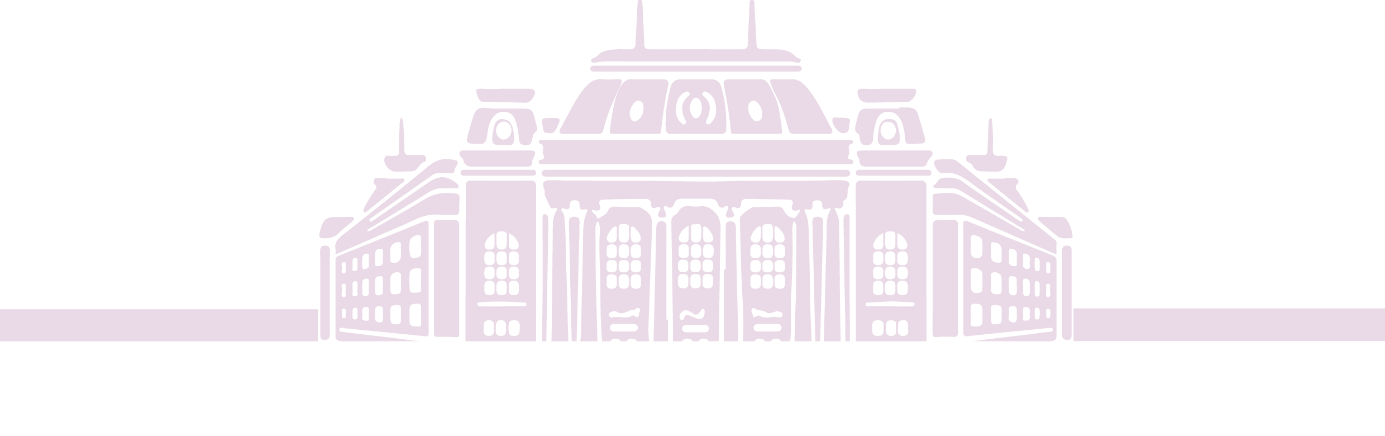 Име, презиме, фамилия:  Име, презиме, фамилия:  Научно звание и степен:Научно звание и степен:Месторабота и длъжност:Месторабота и длъжност:Адрес за кореспонденция:Адрес за кореспонденция:Тел.:Е-mail: Тема на доклада:Кратка анотация на доклада (до 150 думи):Кратка анотация на доклада (до 150 думи):